УКАЗПРЕЗИДЕНТА РОССИЙСКОЙ ФЕДЕРАЦИИО МЕРАХ ПО ПРОТИВОДЕЙСТВИЮ ТЕРРОРИЗМУВ целях совершенствования государственного управления в области противодействия терроризму постановляю:1. Образовать Национальный антитеррористический комитет (далее - Комитет).2. Установить, что председателем Национального антитеррористического комитета (далее - председатель Комитета) по должности является директор Федеральной службы безопасности Российской Федерации.3. Образовать для координации деятельности территориальных органов федеральных органов исполнительной власти, органов исполнительной власти субъектов Российской Федерации и органов местного самоуправления по профилактике терроризма, а также по минимизации и ликвидации последствий его проявлений антитеррористические комиссии в субъектах Российской Федерации.Руководителями антитеррористических комиссий в субъектах Российской Федерации по должности являются высшие должностные лица (руководители высших исполнительных органов государственной власти) субъектов Российской Федерации.4. Для организации планирования применения сил и средств федеральных органов исполнительной власти и их территориальных органов по борьбе с терроризмом, а также для управления контртеррористическими операциями образовать:а) в составе Комитета - Федеральный оперативный штаб;б) оперативные штабы в субъектах Российской Федерации.(п. 4 в ред. Указа Президента РФ от 02.08.2006 N 832с)4.1. Возложить функцию по непосредственному руководству специальными силами и средствами по обнаружению и пресечению деятельности террористических организаций и групп, их лидеров и лиц, участвующих в организации и осуществлении террористических актов на территории Северо-Кавказского региона Российской Федерации, на оперативные штабы в субъектах Российской Федерации, на территориях которых дислоцируются указанные силы и средства.Абзацы второй - четвертый утратили силу с 26 декабря 2015 года. - Указ Президента РФ от 26.12.2015 N 664.(п. 4.1 в ред. Указа Президента РФ от 10.11.2009 N 1267)5. Установить, что:а) решения Федерального оперативного штаба, принятые в соответствии с его компетенцией, обязательны для всех государственных органов, представители которых входят в его состав и в состав оперативных штабов в субъектах Российской Федерации;б) решения оперативных штабов в субъектах Российской Федерации, принятые в соответствии с их компетенцией, обязательны для всех государственных органов, представители которых входят в их состав.6. Установить, что:а) руководителя Федерального оперативного штаба назначает председатель Комитета;б) руководителями оперативных штабов в субъектах Российской Федерации, по должности являются руководители территориальных органов Федеральной службы безопасности Российской Федерации в соответствующих субъектах Российской Федерации, если председателем Комитета не принято иное решение;(в ред. Указов Президента РФ от 02.08.2006 N 832с, от 10.11.2009 N 1267)в) утратил силу с 1 октября 2009 года. - Указ Президента РФ от 10.11.2009 N 1267;г) утратил силу с 29 июля 2017 года. - Указ Президента РФ от 29.07.2017 N 345.7. Утратил силу со 2 августа 2006 года. - Указ Президента РФ от 02.08.2006 N 832с.7.1. Министерству внутренних дел Российской Федерации совместно с Министерством обороны Российской Федерации до 15 декабря 2006 г. представить в установленном порядке предложения по реорганизации Объединенной группировки, предусмотрев возможность поэтапного вывода в 2007 - 2008 годах подразделений внутренних войск Министерства внутренних дел Российской Федерации и Вооруженных Сил Российской Федерации, дислоцированных в Чеченской Республике на временной основе.(п. 7.1 введен Указом Президента РФ от 02.08.2006 N 832с)8 - 9. Утратили силу с 26 декабря 2015 года. - Указ Президента РФ от 26.12.2015 N 664.10. Утвердить прилагаемые:а) утратил силу с 26 декабря 2015 года. - Указ Президента РФ от 26.12.2015 N 664;б) утратил силу со 2 сентября 2012 года. - Указ Президента РФ от 02.09.2012 N 1258;в) состав антитеррористической комиссии в субъекте Российской Федерации по должностям;г) состав Федерального оперативного штаба по должностям;д) состав оперативного штаба в субъекте Российской Федерации по должностям;(в ред. Указов Президента РФ от 02.08.2006 N 832с, от 10.11.2009 N 1267)е) утратил силу с 1 октября 2009 года. - Указ Президента РФ от 10.11.2009 N 1267.11. Образовать для организационного и материально-технического обеспечения деятельности Комитета, Федерального оперативного штаба и оперативных штабов в субъектах Российской Федерации:а) в составе Федеральной службы безопасности Российской Федерации - аппарат Национального антитеррористического комитета;б) в органах федеральной службы безопасности - аппараты соответствующих оперативных штабов.12. Установить, что:а) положение об антитеррористической комиссии в субъекте Российской Федерации и ее регламент утверждаются председателем Комитета;б) организационное и материально-техническое обеспечение деятельности антитеррористических комиссий в субъектах Российской Федерации осуществляется высшими должностными лицами (руководителями высших исполнительных органов государственной власти) субъектов Российской Федерации.13. Увеличить штатную численность центрального аппарата:а) Федеральной службы безопасности Российской Федерации - на 300 единиц;б) Федеральной службы охраны Российской Федерации - на 7 единиц.14. Установить, что:а) структура аппаратов Комитета, Федерального оперативного штаба и оперативных штабов в субъектах Российской Федерации, штатная численность указанных аппаратов и порядок их комплектования определяются директором Федеральной службы безопасности Российской Федерации;б) должности в аппаратах Комитета, Федерального оперативного штаба и оперативных штабов в субъектах Российской Федерации подлежат замещению федеральными государственными служащими, в том числе военнослужащими органов федеральной службы безопасности, а также прикомандированными к Федеральной службе безопасности Российской Федерации военнослужащими и сотрудниками федеральных органов исполнительной власти по согласованию с такими органами.15. Председателю Комитета, руководителям Федерального оперативного штаба и оперативных штабов в субъектах Российской Федерации в месячный срок утвердить их персональный состав.16. Председателю Комитета:а) в 2-месячный срок утвердить:положения о Федеральном оперативном штабе и оперативных штабах в субъектах Российской Федерации;положения об аппаратах Комитета, Федерального оперативного штаба и оперативных штабов в субъектах Российской Федерации, а также их структуру;б) в 3-месячный срок внести в установленном порядке предложения по совершенствованию управления контртеррористическими операциями на территории Северо-Кавказского региона Российской Федерации;в) в 4-месячный срок утвердить положение об антитеррористической комиссии в субъекте Российской Федерации и ее регламент.17. Правительству Российской Федерации:а) в 2-месячный срок представить предложения по приведению актов Президента Российской Федерации в соответствие с настоящим Указом;б) в 3-месячный срок решить в установленном порядке финансовые, материально-технические и иные вопросы, связанные с реализацией настоящего Указа;в) привести свои акты в соответствие с настоящим Указом.18. Федеральной службе безопасности Российской Федерации в 2-месячный срок представить в установленном порядке предложения:а) о внесении изменений в Положение о Федеральной службе безопасности Российской Федерации;б) о внесении изменений в перечень воинских должностей, подлежащих замещению высшими офицерами в органах федеральной службы безопасности;в) об изменении общего количества воинских должностей, подлежащих замещению полковниками (капитанами 1 ранга) в органах федеральной службы безопасности.19. Признать утратившими силу:распоряжение Президента Российской Федерации от 13 сентября 2004 г. N 421-рп "Об образовании Комиссии по вопросам координации деятельности федеральных органов исполнительной власти в Южном федеральном округе" (Собрание законодательства Российской Федерации, 2004, N 38, ст. 3792);распоряжение Президента Российской Федерации от 29 октября 2004 г. N 511-рп "О внесении изменений в состав Комиссии по вопросам координации деятельности федеральных органов исполнительной власти в Южном федеральном округе, утвержденный распоряжением Президента Российской Федерации от 13 сентября 2004 г. N 421-рп" (Собрание законодательства Российской Федерации, 2004, N 44, ст. 4345);распоряжение Президента Российской Федерации от 18 февраля 2005 г. N 62-рп "О Комиссии по вопросам координации деятельности федеральных органов исполнительной власти в Южном федеральном округе" (Собрание законодательства Российской Федерации, 2005, N 8, ст. 646).20. Настоящий Указ вступает в силу со дня вступления в силу Федерального закона "О противодействии терроризму".ПрезидентРоссийской ФедерацииВ.ПУТИНМосква, Кремль15 февраля 2006 годаN 116УтвержденоУказом ПрезидентаРоссийской Федерацииот 15 февраля 2006 г. N 116ПОЛОЖЕНИЕ О НАЦИОНАЛЬНОМ АНТИТЕРРОРИСТИЧЕСКОМ КОМИТЕТЕУтратило силу с 26 декабря 2015 года. - Указ Президента РФ от 26.12.2015 N 664.УтвержденУказом ПрезидентаРоссийской Федерацииот 15 февраля 2006 г. N 116СОСТАВНАЦИОНАЛЬНОГО АНТИТЕРРОРИСТИЧЕСКОГО КОМИТЕТА ПО ДОЛЖНОСТЯМУтратил силу со 2 сентября 2012 года. - Указ Президента РФ от 02.09.2012 N 1258.УтвержденУказом ПрезидентаРоссийской Федерацииот 15 февраля 2006 г. N 116СОСТАВАНТИТЕРРОРИСТИЧЕСКОЙ КОМИССИИ В СУБЪЕКТЕ РОССИЙСКОЙФЕДЕРАЦИИ ПО ДОЛЖНОСТЯМВысшее должностное лицо (руководитель высшего исполнительного органа государственной власти) субъекта Российской Федерации (председатель комиссии)Начальник территориального органа ФСБ России (заместитель председателя комиссии)Представитель законодательного (представительного) органа государственной власти субъекта Российской Федерации (по согласованию)Начальник территориального органа МВД РоссииНачальник Главного управления МЧС России по субъекту Российской ФедерацииАбзац утратил силу с 7 декабря 2016 года. - Указ Президента РФ от 07.12.2016 N 656Начальник Центра специальной связи и информации ФСО России в субъекте Российской Федерации <*>--------------------------------<*> По решению председателя антитеррористической комиссии в субъекте Российской Федерации в состав комиссии могут включаться иные должностные лица федеральных органов исполнительной власти, территориальных органов федеральных органов исполнительной власти и органов исполнительной власти субъекта Российской Федерации по согласованию с соответствующими органами.УтвержденУказом ПрезидентаРоссийской Федерацииот 15 февраля 2006 г. N 116СОСТАВФЕДЕРАЛЬНОГО ОПЕРАТИВНОГО ШТАБА ПО ДОЛЖНОСТЯМРуководитель штабаМинистр внутренних дел Российской Федерации (заместитель руководителя штаба)Заместитель директора ФСБ России - руководитель аппарата Национального антитеррористического комитета (заместитель руководителя штаба)(в ред. Указа Президента РФ от 02.08.2006 N 832с)Министр обороны Российской Федерации(в ред. Указа Президента РФ от 04.11.2007 N 1470)Министр Российской Федерации по делам гражданской обороны, чрезвычайным ситуациям и ликвидации последствий стихийных бедствийМинистр иностранных дел Российской ФедерацииДиректор СВР РоссииАбзац утратил силу с 7 декабря 2016 года. - Указ Президента РФ от 07.12.2016 N 656Директор ФСО РоссииДиректор Росфинмониторинга(в ред. Указа Президента РФ от 02.09.2012 N 1258)Начальник Генерального штаба Вооруженных Сил Российской Федерации - первый заместитель Министра обороны Российской Федерации(абзац введен Указом Президента РФ от 08.08.2008 N 1188)Заместитель Секретаря Совета Безопасности Российской Федерации(в ред. Указа Президента РФ от 26.06.2013 N 579)Абзац утратил силу c 7 декабря 2016 года. - Указ Президента РФ от 07.12.2016 N 657Председатель Следственного комитета Российской Федерации(абзац введен Указом Президента РФ от 26.06.2013 N 579)Директор Росгвардии - главнокомандующий войсками национальной гвардии Российской Федерации(абзац введен Указом Президента РФ от 07.12.2016 N 657)УтвержденУказом ПрезидентаРоссийской Федерацииот 15 февраля 2006 г. N 116СОСТАВОПЕРАТИВНОГО ШТАБА В СУБЪЕКТЕ РОССИЙСКОЙ ФЕДЕРАЦИИ ПО ДОЛЖНОСТЯМНачальник территориального органа ФСБ России (руководитель штаба) <*>Начальник территориального органа МВД России (заместитель руководителя штаба)Начальник Главного управления МЧС России по субъекту Российской ФедерацииПредставитель Вооруженных Сил Российской Федерации (по согласованию)Абзац утратил силу с 7 декабря 2016 года. - Указ Президента РФ от 07.12.2016 N 656Начальник Центра специальной связи и информации ФСО России в субъекте Российской ФедерацииЗаместитель высшего должностного лица (руководителя высшего исполнительного органа государственной власти) субъекта Российской Федерации <**>Начальник территориального органа Росгвардии(абзац введен Указом Президента РФ от 29.07.2017 N 345)--------------------------------<*> Если председателем Национального антитеррористического комитета не принято иное решение.<**> По решению руководителя оперативного штаба в субъекте Российской Федерации в состав штаба могут включаться иные должностные лица федеральных органов исполнительной власти, территориальных органов федеральных органов исполнительной власти и органов исполнительной власти субъекта Российской Федерации по согласованию с соответствующими органами.(в ред. Указа Президента РФ от 10.11.2009 N 1267)УтвержденУказом ПрезидентаРоссийской Федерацииот 15 февраля 2006 г. N 116СОСТАВОПЕРАТИВНОГО ШТАБА В ЧЕЧЕНСКОЙ РЕСПУБЛИКЕ ПО ДОЛЖНОСТЯМУтратил силу с 1 октября 2009 года. - Указ Президента РФ от 10.11.2009 N 1267.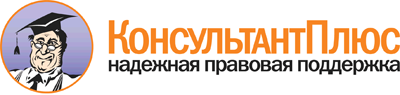 Указ Президента РФ от 15.02.2006 N 116
(ред. от 29.07.2017)
"О мерах по противодействию терроризму"
(вместе с "Положением о Национальном антитеррористическом комитете")Документ предоставлен КонсультантПлюс

www.consultant.ru

Дата сохранения: 22.05.2019
 15 февраля 2006 годаN 116Список изменяющих документов(в ред. Указов Президента РФ от 02.08.2006 N 832с,от 04.11.2007 N 1470, от 29.02.2008 N 284,от 08.08.2008 N 1188, от 04.06.2009 N 631,от 10.11.2009 N 1267, от 22.04.2010 N 500,от 08.10.2010 N 1222, от 02.09.2012 N 1258,от 26.06.2013 N 579, от 27.06.2014 N 479,от 26.12.2015 N 664, от 07.12.2016 N 656,от 07.12.2016 N 657, от 29.07.2017 N 345)КонсультантПлюс: примечание.Указом Президента РФ от 26.12.2015 N 664 утверждено Положение о Национальном антитеррористическом комитете.Список изменяющих документов(в ред. Указов Президента РФ от 02.08.2006 N 832с,от 08.08.2008 N 1188, от 07.12.2016 N 656)Список изменяющих документов(в ред. Указов Президента РФ от 02.08.2006 N 832с,от 04.11.2007 N 1470, от 08.08.2008 N 1188,от 04.06.2009 N 631, от 02.09.2012 N 1258,от 26.06.2013 N 579, от 27.06.2014 N 479,от 07.12.2016 N 656, от 07.12.2016 N 657)Список изменяющих документов(в ред. Указов Президента РФ от 02.08.2006 N 832с,от 08.08.2008 N 1188, от 10.11.2009 N 1267,от 07.12.2016 N 656, от 29.07.2017 N 345)